Contrat de Représentation 2024Le………………………………… a été conclu un contrat entre les deux parties nommées ci-dessous:Association Toutes pour Elles - Pour l’égalité entrepreneurialeAssociation loi 1901 - SIRET 831 990 221 00010 - Code APE 8299Z toutespourelles@gmail.com www.toutes-pour-elles.frEt………………………………………………………………………………………………………………….…………………………………………………………………………………………………………………….……………………………………………………………………………………………………………………Entreprise: ……………………………………………………………………………………………………………………IL A ÉTÉ PRÉALABLEMENT EXPOSÉ CE QUI SUIT:Pour une durée d’un an, vous devenez nos “représentantes” pour l’association “Toutes pour Elles”, vous vous engagez :A promouvoir l’égalité entreprenariale Femme-Homme.A animer et diffuser des posts sur les réseaux sociaux pour communiquer sur les actions que vous réaliserez durant cette année. Nous vous remercions de taguer “Toutes pour Elles” afin que les membres puissent suivre votre évolution.A valoriser l’entreprise qui vous offre le prix dans vos communications ( orale,print et web) et de participer à une soirée partenaires/lauréates , à la date et au lieu qui vous sera transmis ultérieurement.Et pourrez être également sollicitée pour des actions: articles de presse, interview radio, participation aux rencontres.Enfin, pour clôturer cette année, vous vous engagez à être présente à notre assemblée générale et à la cérémonie de la remise des prix du concours 2024 au lieu et à l’heure qui vous seront communiqués.Pour l’association “Toutes pour Elles”,Laura ETASSE, présidente					………………………………………………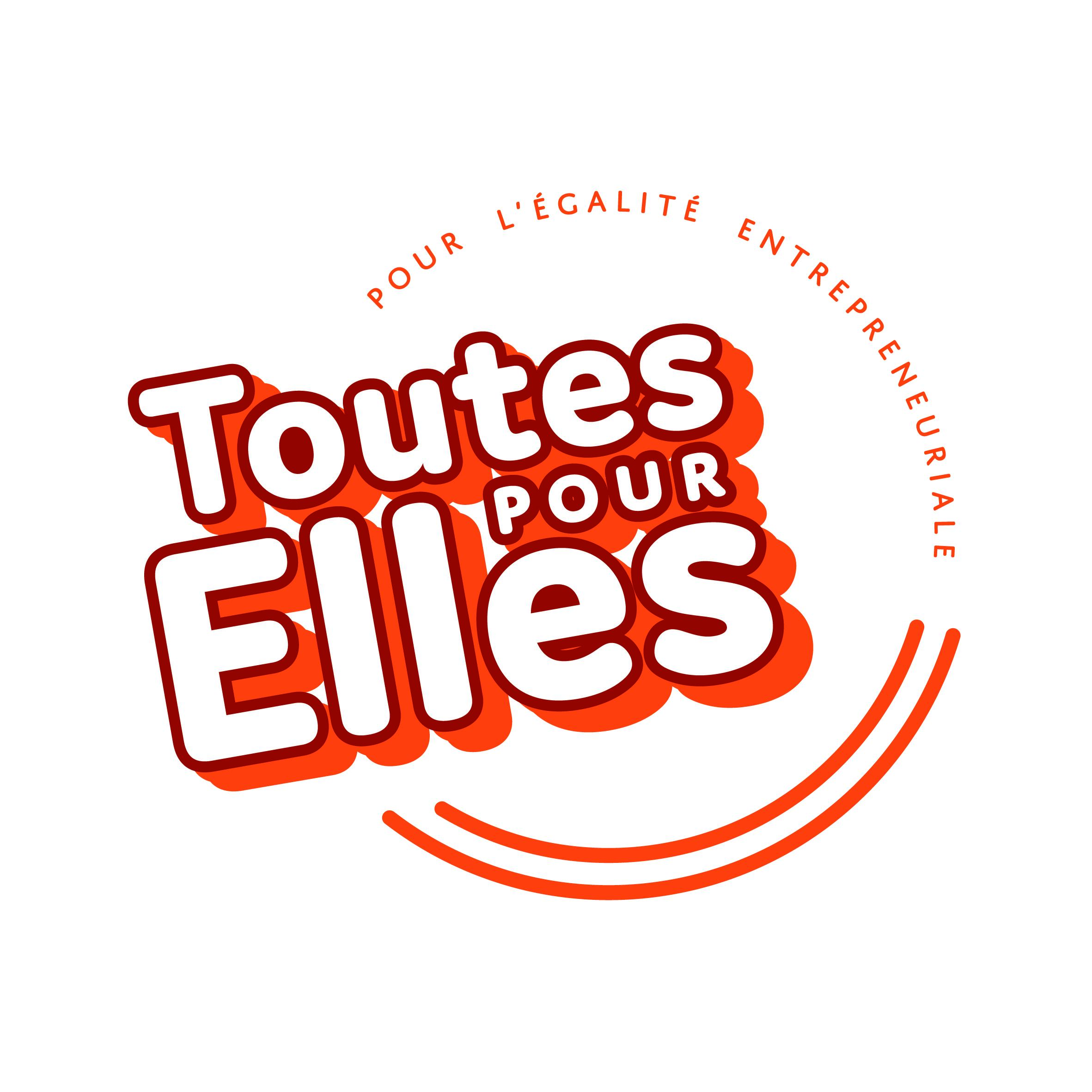 								………………………………………………